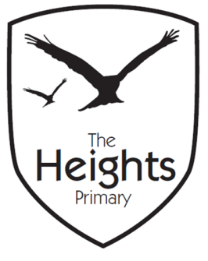 The Heights Primary SchoolYear Two Parent Planner: Autumn 2 Week 1Dear Parents/CarersThis term our theme is: Castles PE - Please ensure all children have a full PE kit for our outdoor PE lessons. A P.E kit contains PE socks, PE t-shirt, PE jumper, PE shorts or joggers and trainers. All kit must be named and brought in every Monday so it is available all week. Your child will return home in their PE kit on a Thursday. Please could you also put some spare underwear into your child’s PE kit for rare emergencies. Cracking Times Tables Each child has three minutes to answer times table questions. Help at home with this will support them to be successful. If you feel your child has mastered multiplication facts, feel free to challenge them with the inverse question – the division question. Eg – 8x4=32 / 4x8= 32  	32÷4=8 / 32÷8=4They can practise these on the Hit the Button App. https://www.topmarks.co.uk/maths-games/hit-the-buttonReading – Please ensure that reading books and reading records are brought to school each day so that children can change their books. Please record, in their reading records, when you have heard them read.You can support your child by encouraging them to read at home every night. Little and often is best. It is important they understand the meanings of unfamiliar words and that you ask them lots of questions such as:How do you character/s are feeling?What has happened in previous pages?What might happen next? What makes you think that that might happen?Can you spot any noun phrases?Is that a good sentence opener? Can you think of a better one? Non-Fiction – Tell me a fact you’ve learnt from this page / book and discussing the importance and relevance of the glossary, index and contents page. Spelling and phonics can be practised by playing: phonicsplay.co.uk –phase 5 Spelling Shed – this you can buy into, but we have had good reviews about it. https://www.spellingshed.com/ Remember, common exception words and past spellings (weekly spellings) are really useful to know. Look in the centre of the reading record and you will find a list of homophones as well as other useful learning aids. Below is a list of the common exception words. If you have any questions about how to help your child with their learning, please see your child’s teacher. Best wishes,The Year 2 TeamCommon Exception Words Year 2EnglishThis week we are starting our non-chronological report on Castles. We will start by learning the features of a non-chronological report and spotting these features in other reports. In Grammar, we will look at suffixes and what different suffixes mean when you add them to the end of a root word. MathematicsWe will be focussing on subtraction by looking at how we subtract a one-digit number from a 2-digit number. We will also continue to look at how addition relates to subtraction and their ‘inverse relationship’. e.g. 24+5= 29    29-5=24.TopicWe will be looking at jobs in a castle and what is involved in working in such a large building. In Science we will investigate, ‘What materials would we use if we were going to build a castle today?’InformationThis term we will be visiting Windsor Castle on Monday 26th October. We would appreciate volunteers to help on the day. We will need 4 helpers for this exciting day. after many Christmaspath path find again mind class people people floor any money climb plantplantgoldbath mostclothes poor poor grass beautifulmove coldpretty pretty great because Mr couldprove prove half behind Mrs doorshould should hold both old even steak steak hour break onlyevery sugar sugar improve busy parents everybodysure sure kind child pass eye told fatherlast children past fast water toldwater